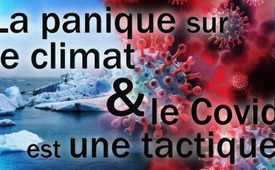 Le député australien Craig Kelly : la panique sur le climat et le Covid est une tactique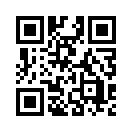 A propos de la politique climatique et du Covid, le député australien indépendant Kelly a déclaré sur Sky News : « Ils sèment délibérément la panique dans la société dans l'espoir que les gens abandonneront leurs libertés et que les politiciens cèderont la souveraineté de leur pays à des bureaucrates de l'ONU avides de pouvoir». Il a désigné Klaus Schwab, fondateur du Forum économique mondial, et le chef de l'OMS, Tedros, comme étant les forces motrices de ce processus.« Nous ne devrions pas prendre à la légère le Great Reset. Nous sommes confrontés à l'une des plus grandes menaces pour nos libertés et notre démocratie », a déclaré le député australien indépendant Craig Kelly le 9 mai 2021 sur la chaîne de télévision britannique Sky News. Selon Kelly, ils utilisent la même stratégie pour cette pandémie que pour « la peur du réchauffement climatique ». Kelly a dit textuellement : « Ils sèment délibérément la panique dans la société, dans l'espoir que les gens abandonneront leurs libertés et que les politiciens cèderont la souveraineté de leur pays à des bureaucrates de l'ONU avides de pouvoir. » Appelons les choses par leur nom, a souligné Kelly, désignant comme forces motrices notamment Klaus Schwab, fondateur du Forum économique mondial, et Tedros, le chef de l’OMS. Le Great Reset n'est pas une théorie du complot, a ajouté le présentateur de Sky News Cory Bernardi. « Tout est écrit sur leur propre site web ».de hmSources:Abgeordneter Craig Kelly über den Great Reset:
https://uncutnews.ch/skynews-in-australien-berichtet-ueber-das-was-bei-uns-noch-als-verschwoerungstheorie-gilt-the-great-reset-ist-eine-der-groessten-bedrohungen-fuer-unsere-freiheit-video/
www.skynews.com.au/details/_6253054428001Cela pourrait aussi vous intéresser:---Kla.TV – Des nouvelles alternatives... libres – indépendantes – non censurées...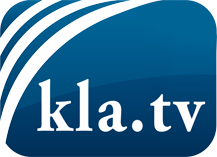 ce que les médias ne devraient pas dissimuler...peu entendu, du peuple pour le peuple...des informations régulières sur www.kla.tv/frÇa vaut la peine de rester avec nous! Vous pouvez vous abonner gratuitement à notre newsletter: www.kla.tv/abo-frAvis de sécurité:Les contre voix sont malheureusement de plus en plus censurées et réprimées. Tant que nous ne nous orientons pas en fonction des intérêts et des idéologies de la système presse, nous devons toujours nous attendre à ce que des prétextes soient recherchés pour bloquer ou supprimer Kla.TV.Alors mettez-vous dès aujourd’hui en réseau en dehors d’internet!
Cliquez ici: www.kla.tv/vernetzung&lang=frLicence:    Licence Creative Commons avec attribution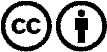 Il est permis de diffuser et d’utiliser notre matériel avec l’attribution! Toutefois, le matériel ne peut pas être utilisé hors contexte.
Cependant pour les institutions financées avec la redevance audio-visuelle, ceci n’est autorisé qu’avec notre accord. Des infractions peuvent entraîner des poursuites.